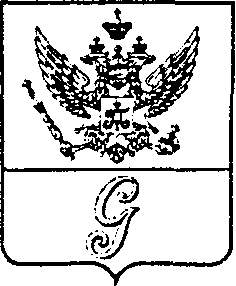 СОВЕТ  ДЕПУТАТОВ  МУНИЦИПАЛЬНОГО  ОБРАЗОВАНИЯ«ГОРОД  ГАТЧИНА»ГАТЧИНСКОГО  МУНИЦИПАЛЬНОГО  РАЙОНАЧЕТВЕРТОГО СОЗЫВАРЕШЕНИЕот 23 декабря 2020 года                                                                                                   № 51О проекте решения о внесенииизменений в Устав МО «Город Гатчина» Гатчинского муниципального района Ленинградской области       В целях приведения отдельных положений Устава муниципального образования «Город Гатчина» Гатчинского муниципального района Ленинградской области в соответствие с действующим законодательством, руководствуясь ст. 44 Федерального закона от 06.10.2003 года № 131-ФЗ  «Об общих принципах организации местного самоуправления в Российской Федерации», Областным законом Ленинградской области от 11.02.2015 №1-оз   «Об особенностях формирования органов местного самоуправления муниципальных образований Ленинградской области» (в редакции Областного закона Ленинградской области от 23.10.2020 № 99-оз), Уставом муниципального образования «Город Гатчина» Гатчинского муниципального района Ленинградской области,  совет депутатов МО «Город Гатчина»Р Е Ш И Л:1. Принять проект решения о внесении изменений в Устав муниципального образования «Город Гатчина» Гатчинского муниципального района Ленинградской области (Приложение 1).2. Утвердить состав рабочей группы по подготовке изменений в Устав муниципального образования «Город Гатчина» (Приложение  2).3. Установить следующий порядок учета предложений и участия граждан в обсуждении изменений в Устав муниципального образования «Город Гатчина» Гатчинского муниципального района Ленинградской области:   - предложения по проекту решения о внесении изменений в Устав муниципального образования «Город Гатчина» Гатчинского муниципального района Ленинградской области направляются в произвольной письменной форме почтовой корреспонденцией по адресу: 188300, Ленинградская область   г. Гатчина, ул. Киргетова,  дом 1,  каб. 11, либо по адресу электронной почты: sovet-gatchina@yandex.ru  в совет депутатов МО «Город Гатчина»  для регистрации, и принимаются  до 26 января 2021 года  (включительно). Из совета депутатов предложения передаются рабочей группе.4. Назначить публичные слушания по проекту решения о внесении изменений в Устав муниципального образования «Город Гатчина» Гатчинского муниципального района Ленинградской области на 27 января 2021 года в 16-00, по адресу: г. Гатчина, ул. Киргетова, д.1 , каб. 40.5. Установить, что граждане, желающие принять участие в публичных слушаниях по проекту решения о внесении изменений в Устав муниципального образования «Город Гатчина» Гатчинского муниципальный район,  сообщают о своем  намерении принять участие по адресу электронной почты:  sovet-gatchina@yandex.ru   25 января 2021 года  и  26 января 2021 года с указанием фамилии, имени, отчества  и места жительства гражданина. Участие граждан возможно при обязательном соблюдении мер по предотвращению распространения коронавирусной инфекции.  6. Настоящее решение вступает в силу со дня официального опубликования в газете «Гатчинская правда» и подлежит размещению на сайте МО «Город Гатчина».Глава МО «Город Гатчина»-Председатель совета депутатовМО «Город Гатчина»                                                                  В.А.ФилоненкоПриложение 1 к решению совета депутатовМО «Город Гатчина»     от 23.12.2020 № 51Изменения в Устав муниципального образования «Город Гатчина»Гатчинского муниципального района Ленинградской области           1.   Изложить  пункт 1.20 части 1 статьи 4 в следующей редакции:                                      «1.20. утверждение генеральных планов поселения, правил землепользования и застройки, утверждение подготовленной на основе генеральных планов поселения документации по планировке территории, выдача градостроительного плана земельного участка, расположенного в границах поселения, выдача разрешений на строительство (за исключением случаев, предусмотренных Градостроительным кодексом Российской Федерации, иными федеральными законами), разрешений на ввод объектов в эксплуатацию при осуществлении строительства, реконструкции объектов капитального строительства, расположенных на территории поселения, утверждение местных нормативов градостроительного проектирования поселений, резервирование земель и изъятие земельных участков в границах поселения для муниципальных нужд, осуществление муниципального земельного контроля в границах поселения, осуществление в случаях, предусмотренных Градостроительным кодексом Российской Федерации, осмотров зданий, сооружений и выдача рекомендаций об устранении выявленных в ходе таких осмотров нарушений, направление уведомления о соответствии указанных в уведомлении о планируемых строительстве или реконструкции объекта индивидуального жилищного строительства или садового дома (далее - уведомление о планируемом строительстве) параметров объекта индивидуального жилищного строительства или садового дома установленным параметрам и допустимости размещения объекта индивидуального жилищного строительства или садового дома на земельном участке, уведомления о несоответствии указанных в уведомлении о планируемом строительстве параметров объекта индивидуального жилищного строительства или садового дома установленным параметрам и (или) недопустимости размещения объекта индивидуального жилищного строительства или садового дома на земельном участке, уведомления о соответствии или несоответствии построенных или реконструированных объекта индивидуального жилищного строительства или садового дома требованиям законодательства о градостроительной деятельности при строительстве или реконструкции объектов индивидуального жилищного строительства или садовых домов на земельных участках, расположенных на территориях поселений, принятие в соответствии с гражданским законодательством Российской Федерации решения о сносе самовольной постройки, решения о сносе самовольной постройки или ее приведении в соответствие с предельными параметрами разрешенного строительства, реконструкции объектов капитального строительства, установленными правилами землепользования и застройки, документацией по планировке территории, или обязательными требованиями к параметрам объектов капитального строительства, установленными федеральными законами (далее также - приведение в соответствие с установленными требованиями), решения об изъятии земельного участка, не используемого по целевому назначению или используемого с нарушением законодательства Российской Федерации, осуществление сноса самовольной постройки или ее приведения в соответствие с установленными требованиями в случаях, предусмотренных Градостроительным кодексом Российской Федерации;».         2. Дополнить часть 1 статьи 4.1  пунктом 1.19 следующего содержания:          «1.19. предоставление сотруднику, замещающему должность участкового уполномоченного полиции, и членам его семьи жилого помещения на период замещения сотрудником указанной должности.».         3. Изложить  часть 1 статьи 12 в следующей редакции:             «1. Для обсуждения вопросов местного значения, информирования населения о деятельности органов местного самоуправления и должностных лиц местного самоуправления, обсуждения вопросов внесения инициативных проектов и их рассмотрения, осуществления территориального общественного самоуправления на части территории муниципального образования «Город Гатчина»  могут проводиться собрания граждан.».        4. Изложить часть 10 статьи 21 в следующей редакции:             «10. Осуществляющие свои полномочия на постоянной основе депутаты совета депутатов не вправе:            1) заниматься предпринимательской деятельностью лично или через доверенных лиц;            2) участвовать в управлении коммерческой или некоммерческой организацией, за исключением следующих случаев:   а) участие на безвозмездной основе в управлении политической партией, органом профессионального союза, в том числе выборным органом первичной профсоюзной организации, созданной в органе местного самоуправления, аппарате избирательной комиссии муниципального образования, участие в съезде (конференции) или общем собрании иной общественной организации, жилищного, жилищно-строительного, гаражного кооперативов, товарищества собственников недвижимости;   б) участие на безвозмездной основе в управлении некоммерческой организацией (кроме участия в управлении политической партией, органом профессионального союза, в том числе выборным органом первичной профсоюзной организации, созданной в органе местного самоуправления, аппарате избирательной комиссии муниципального образования, участия в съезде (конференции) или общем собрании иной общественной организации, жилищного, жилищно-строительного, гаражного кооперативов, товарищества собственников недвижимости) с предварительным уведомлением высшего должностного лица субъекта Российской Федерации (руководителя высшего исполнительного органа государственной власти субъекта Российской Федерации) в порядке, установленном законом субъекта Российской Федерации;в) представление на безвозмездной основе интересов муниципального образования в совете муниципальных образований субъекта Российской Федерации, иных объединениях муниципальных образований, а также в их органах управления;г) представление на безвозмездной основе интересов муниципального образования в органах управления и ревизионной комиссии организации, учредителем (акционером, участником) которой является муниципальное образование, в соответствии с муниципальными правовыми актами, определяющими порядок осуществления от имени муниципального образования полномочий учредителя организации либо порядок управления находящимися в муниципальной собственности акциями (долями в уставном капитале);д) иные случаи, предусмотренные федеральными законами;3) заниматься иной оплачиваемой деятельностью, за исключением преподавательской, научной и иной творческой деятельности. При этом преподавательская, научная и иная творческая деятельность не может финансироваться исключительно за счет средств иностранных государств, международных и иностранных организаций, иностранных граждан и лиц без гражданства, если иное не предусмотрено международным договором Российской Федерации или законодательством Российской Федерации;4) входить в состав органов управления, попечительских или наблюдательных советов, иных органов иностранных некоммерческих неправительственных организаций и действующих на территории Российской Федерации их структурных подразделений, если иное не предусмотрено международным договором Российской Федерации или законодательством Российской Федерации.».           5. Изложить часть 12  статьи 21  в следующей редакции:           «12. Депутат должен соблюдать ограничения, запреты, исполнять обязанности, которые установлены Федеральным законом от 25 декабря 2008 года № 273-ФЗ «О противодействии коррупции» и другими федеральными законами. Полномочия депутата прекращаются досрочно в случае несоблюдения ограничений, запретов, неисполнения обязанностей, установленных Федеральным законом от 25 декабря 2008 года №  273-ФЗ «О противодействии коррупции», Федеральным законом от 3 декабря 2012 года № 230-ФЗ «О контроле за соответствием расходов лиц, замещающих государственные должности, и иных лиц их доходам», Федеральным законом от 7 мая 2013 года № 79-ФЗ «О запрете отдельным категориям лиц открывать и иметь счета (вклады), хранить наличные денежные средства и ценности в иностранных банках, расположенных за пределами территории Российской Федерации, владеть и (или) пользоваться иностранными финансовыми инструментами», если иное не предусмотрено настоящим Федеральным законом.».          6. Дополнить статью 21  частями  13,  14,  15  следующего содержания:                   «13. Депутату для осуществления своих полномочий на непостоянной основе гарантируется сохранение места работы (должности)  на период четырех рабочих дней в месяц.              14. Гарантии осуществления полномочий депутата, члена выборного органа местного самоуправления, выборного должностного лица местного самоуправления условия и порядок их предоставления определяются в соответствии с Федеральным законом от 06.10.2003 № 131-ФЗ «Об общих принципах организации местного самоуправления в Российской Федерации», законами Ленинградской области, настоящим Уставом и решениями совета депутатов.            15. Депутату, осуществляющему полномочия на постоянной основе, за счет средств местного бюджета гарантируются:1) условия, обеспечивающие исполнение полномочий в соответствии с муниципальными правовыми актами органов местного самоуправления;2) право на своевременное и в полном объеме получение денежного вознаграждения;3) возмещение расходов, связанных со служебной командировкой;4) отдых, обеспечиваемый установлением нормальной продолжительности служебного времени, предоставлением выходных и нерабочих праздничных дней, а также ежегодного оплачиваемого отпуска;5) доплата к страховой пенсии по старости.».     7. Дополнить статью  22  частью  7 следующего содержания:    «7. Главе города Гатчина, осуществляющему полномочия на постоянной основе, за счет средств местного бюджета гарантируются:1) условия, обеспечивающие исполнение полномочий в соответствии с муниципальными правовыми актами органов местного самоуправления;2) право на своевременное и в полном объеме получение денежного вознаграждения;3) возмещение расходов, связанных со служебной командировкой;4) отдых, обеспечиваемый установлением нормальной продолжительности служебного времени, предоставлением выходных и нерабочих праздничных дней, а также ежегодного оплачиваемого отпуска;5) доплата к страховой пенсии по старости.»Приложение 2 к решению совета депутатовМО «Город Гатчина»     от 23.12.2020 № 51Составрабочей группы по подготовке изменений в Устав МО «Город Гатчина»1.Филоненко В.А. -  глава  МО «Город Гатчина»  Гатчинского муниципального района Ленинградской области; 2.Федоров А.А. – заместитель председателя совета депутатов МО «Город Гатчина»;3. Корольков А.В.- председатель постоянной комиссии по вопросам экономической и бюджетной политики совета депутатов МО «Город Гатчина»;4. Макаревич Ю.Н. – председатель постоянной комиссии по вопросам местного самоуправления, связям с общественностью, политическими партиями, средствами информации и депутатской этики совета депутатов МО «Город Гатчина»;5. Павлов С.Ю. – председатель постоянной комиссии по вопросам правопорядка и законности, защиты населения и территории от чрезвычайных ситуаций, гражданской обороны и мобилизационной подготовки муниципальных предприятий и учреждений совета депутатов МО «Город Гатчина»;6. Светлова Л.А. – председатель комитета юридического обеспечения администрации Гатчинского муниципального района;7. Мясникова О.П.– заместитель главы администрации Гатчинского муниципального района по местному самоуправлению и внутренний политике;8. Овсиевская А. Г. – специалист совета депутатов МО «Город Гатчина».